部编版语文六年级下册第六单元测试卷时间：90分钟    满分：100分一、用“    ”画出下面词语中的错别字，并在括号里改正。（6分）身临其  （  ）      然而止（  ）        动听（    ）迫不  待（  ）      喊助威（  ）        不安（    ）二、写出下列加点词语的近义词。（5分）1.王老师向我投来鼓励、信任的目光。（    ）（    ）2.是在1972年的5月，我清楚地记得那个日子。（    ）3.我深深感谢他在我幼小的心田上，播下文学的种子。（    ）4.他一面走，一面伸手摸着衣袋，好像里边装着宝贝。（    ）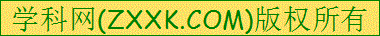 三、在括号中填上合适的词语。(6分）（    ）的操场     （    ）的花坛     （    ）的额头（    ）的大树     （    ）的教室     （    ）的眼睛四、把下列词语按其内容进行归类。（10分）平易近人   临危不惧   买椟还珠   春寒料峭   摇头晃脑 刻舟求剑   张牙舞爪   语惊四座   巧舌如簧   春华秋实1.描写人物品质的：                                 2.描写人物口才的：                                 3.描写四季特点的：                                 4.寓言故事：                                 5.描写人物动作：                                 五、选词填空。（8分）浮现    出现    呈现    闪现1.翻过山坡，如画的景色（    ）在我的眼前。2.启蒙老师的音容笑貌，还不时地在我的记忆中（    ）。3.往事又（    ）在她眼前，她忘不了过去的岁月。4.每个星期天，那个瘦小的孩子和他的爸爸就会（    ）在运动场上。六、按要求写句子。（8分）1.我像做贼一样地溜过去，独自站在报栏前，欣赏我的打满双圈的作文。（缩句）2.妈妈对我说：“我上班去了，你中午在家自己温习功课。”（改为转述句）3.太阳升起来。（改为拟人句）4.我国有世界上没有的万里长城。（修改病句）七、毕业在即，同学之间、师生之间总免不了要互赠留言。按要求写赠言。（8分）1.赠给缺乏自信的同学。                                                       2.赠给懒惰的同学。                                                           3.给语文老师的赠言：                                                        4.给数学老师的赠言：                                                       八、课内阅读。（6分） 一天上午在操场劳动，有人跑过来告诉我：“征文在报栏里贴出来了，有你的，上面打满了双圈。”我很兴奋，即刻就想去看看，却又矜持，不愿在同学面前显出我的迫不及待。挨到中午，校园里寂静无人时，我像做贼一样地溜过去，独自站在报栏前，欣赏我的打满双圈的作文。我带着心跳，从头到尾一个个数下来，一共是九十八个红双圈。这是我的语文老师给我的评价。1.用“    ”画出描写“我”获奖后的心情的句子。（3分）2.“挨到中午，校园里寂静无人时，我像做贼一样地溜过去，独自站在报栏前，欣赏我的打满双圈的作文。”一句表现了我                   的心理。（3分）九、课外阅读。（13分）诸位毕业同学：    你们现在要离开母校了，我没有什么礼物送给你们，只好送你们一句话罢。这一句话是：“不要抛弃学问。”    以前的功课也许一大部分是为了这张毕业文凭，不得已而做的。从今以后，你们可以依自己的心愿去自由研究了。趁现在年富力强的时候，努力做一种专门学问。少年是一去不复返的，等到精力衰减时，要做学问也来不及了。即为吃饭生计，学问也决不会辜负人的。吃饭而不求学问，三年五年之后，你们都要被后来少年淘汰的。到那时再想做点学问来补救，恐怕已太晚了。有人说：“出去做事之后，生活问题急需解决，哪有工夫去读书?即使要做学问，既没有图书馆，又没有实验室，哪能做学问?” 我要对你们说：凡是要等到有了图书馆才能读书的，有了图书馆也不肯读书。凡是等到有了实验室方才做研究的，有了实验室也不肯做研究。你有了决心要研究一个问题，自然会撙衣节食去买书，自然会想出法子来设置仪器。    至于时间，更不成问题。达尔文一生多病，不能多做工，每天只能做一个小时的工作。你们看他的成绩!每天花一个小时看10页有用的书，每年可看3600多页，30年可读11万页书。诸位，11万页书可以使你成为一个学者了。可是，每天看3种小报也得费你一个小时的工夫；4圈麻将也得费你一个小时的光阴。看小报呢，还是打麻将呢，还是努力做一个学者呢?全靠你们自己的选择！易卜生说：“你的最大责任是把你这块材料铸造成器。”学问便是铸器的工具，抛弃了学问便是毁了你们自己。再会了!你们的母校眼睁睁地要看你们10年之后成什么器。1.全文思路精美，行文流畅，层次分明，请在下面横线上进行填写，以显现全文思路：提出赠言→                     →                     →表达希望与祝愿。（2分）2.从文中找出一个句子写在下句后面，组成一个浓缩全文内容的警句。（3分）不要抛弃学问，                                              。3.谈谈你是怎样理解“学问便是铸器的工具”这句话的。（4分）4.根据你对语段的理解，给这篇发言稿加个题目。（4分）十、作文。（30分）  题目：十五年后再相会要求：想象一下，假如十五年后你的母校举行聚会，那时的学校、老师、同学都会变成什么样子？把想象到的情景写下来。感情真挚，内容具体。不少于400字。 部编版语文六年级下册第六单元测试卷参考答案一、镜  境    戛  嘎    尾尾  娓娓    急  及    纳  呐    忑忐  忐忑二、1.鼓舞  信赖    2.清晰    3.感激    4.仿佛三、宽阔    窄窄    光光    笔直    宽敞    明亮四、1.平易近人  临危不惧    2.语惊四座  巧舌如簧    3.春寒料峭  春华秋实4.买椟还珠  刻舟求剑    5.摇头晃脑  张牙舞爪五、1.呈现    2.浮现    3.闪现    4.出现六、1.我欣赏作文。2.妈妈对我说，她上班去了，要我中午在家自己温习功课。3.示例：太阳伸了伸懒腰，从海床上贪婪地爬了起来，向人们招了招手。4.我国有世界上独一无二的万里长城。七、1.示例：在攀登的道路上，如果遇到丛生的荆棘，你要有岩石般的意志；在跋涉的长途中，如果遇到冷落的荒漠，你要有骆驼般的耐力！  2.示例：不要学花儿只把春天等待，要学燕子衔着春天飞来。 3.示例：您像一支红烛，为后辈献出了所有的热和光！ 您的品格和精神，可以用两个字就是——燃烧！不停的燃烧！ 4.示例：您给了我们一杆生活的尺，让我们自己天天去丈量;您给了我们一面模范行为的镜子，让我们处处有学习的榜样。 八、1.我很兴奋，即刻就想去看看，却又矜持，不愿在同学面前显出我的迫不及待。2.自豪又羞涩九、1.论说做学问的重要    指出怎样做学问2.学问便是铸器的工具，抛弃了学问便是毁了你们自己 3.“器”指才能 。只有不断地学习和思考，才能成为一个常识渊博的人。4.示例：不要抛弃学问；时间与学问；毕业赠言等。十、略。题序一二三四五六七八九十总分得分[来源:学,科,网Z,X,X,K][来源:学科网][来源:学#科#网][来源:学。科。网Z。X。X。K][来源:Zxxk.Com]